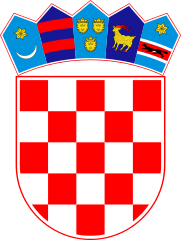 KLASA: 024-02/23-02/26URBROJ: 2178-2-03-23-1Bebrina, 1. lipnja 2023. godineTemeljem članka 32. Statuta općine Bebrina („Službeni vjesnik Brodsko-posavske županije“ broj 02/2018, 18/2019 i 24/2019 i „Glasnik Općine Bebrina“ broj 1/2019, 2/2020 i 4/2021), a u svezi članka 31. stavka 3. Zakona o postupanju s nezakonito izgrađenim zgradama („Narodne novine“ broj 86/12, 143/13, 65/17 i 14/19) na 12. sjednici Općinskog vijeća općine Bebrina održanoj 01. lipnja 2023. godine, donosi seO D L U K A o usvajanju Izvješćao utrošku sredstava ostvarenih od naknade za zadržavanje nezakonito izgrađenih zgrada u prostoru u 2022. godini Članak 1.	Ovom Odlukom usvaja se Izvješće o utrošku sredstava ostvarenih od naknade za zadržavanje nezakonito izgrađenih zgrada u prostoru u 2022. godini.Članak 2.	Izvješće o utrošku sredstava ostvarenih od naknade za zadržavanje nezakonito izgrađenih zgrada u prostoru u 2022. godini sastavni je dio ove Odluke i objavit će se u Glasniku Općine Bebrina.Članak 3.	Ova Odluka stupa na snagu osmog dana od dana objave u Glasniku Općine Bebrina.OPĆINSKO VIJEĆE OPĆINE BEBRINA						               PREDSJEDNIK OPĆINSKOG VIJEĆA                                                                                            __________________________                                                                                                           Mijo Belegić, ing. DOSTAVITI:Jedinstveni upravni odjel, dosje sjednicaMinistarstvo prostornog uređenja, graditeljstva i državne imovineGlasnik Općine BebrinaPismohrana.